                       SPITALUL ORĂȘENESC TURCENI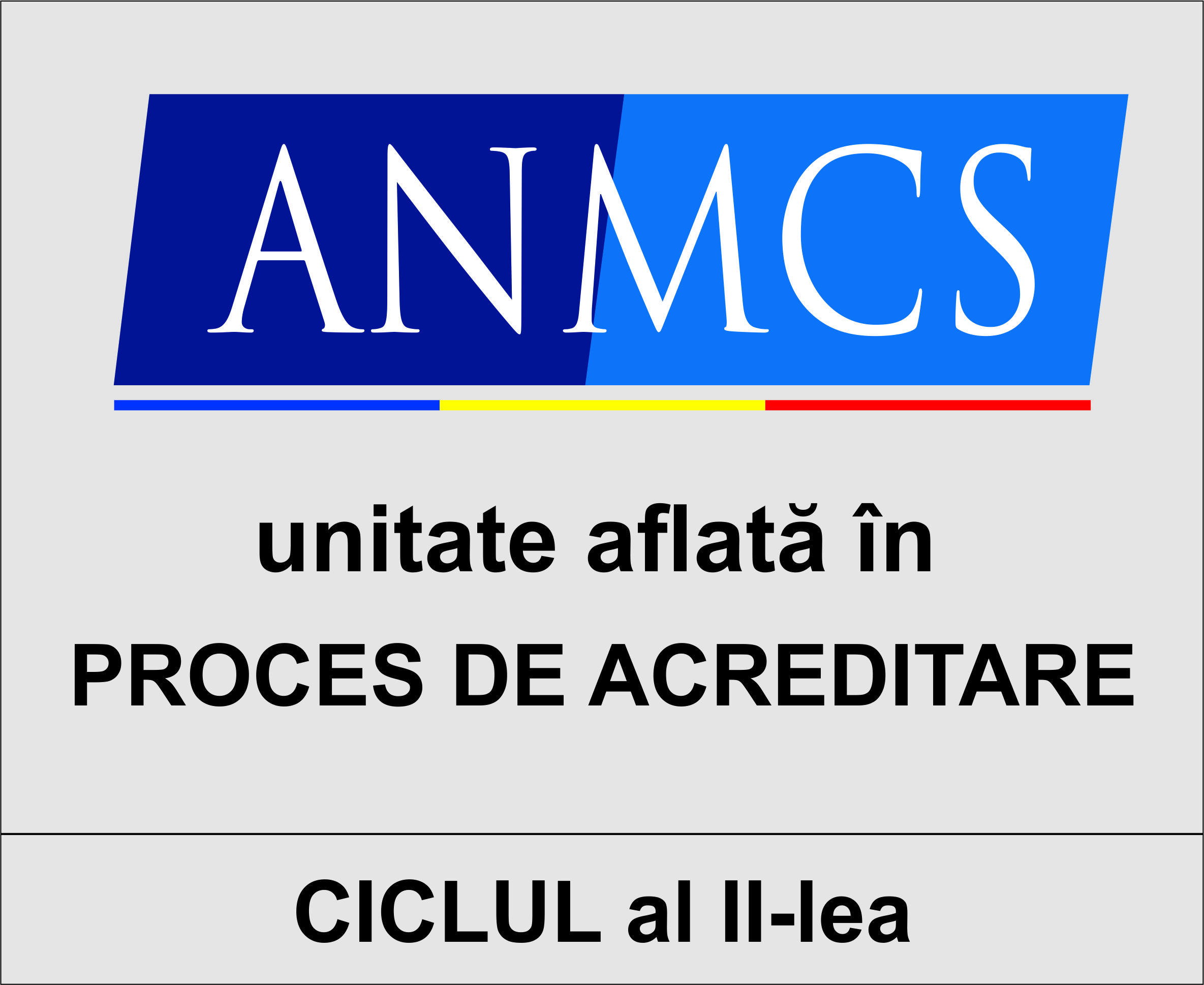 STR.SĂNĂTĂȚII, NR.1, TURCENI, GORJTel : 0253/335035, Fax : 0253/335034adresa e-mail:spitalulorasenescturceni@yahoo.com      site: http://www.spitalturceni.roFORMULAR CERERE PERSOANĂ VIZATĂ(pentru exercitarea drepturilor prevăzute la art. 12-22, 34 din GDPR)Detalii privind persoana vizată (titularul cererii):Obiectul cererii:Vă rugăm să selectați care este obiectul cererii:Retragere a consimțământului pentru prelucrarea de date cu caracter personal;Cerere de acces la datele cu caracter personal;Cerere de rectificare a datelor cu caracter personal;Cerere de ștergere a datelor cu caracter personal;Cerere de restricționare a prelucrării datelor cu caracter personal;Cerere de portare a datelor cu caracter personal;Cerere de opoziție la prelucrarea datelor cu caracter personal;Cerere privind prelucrările automate și crearea de profile.Categoriile de date cu caracter personal care fac obiectul cererii:                Detalii privind cererea dumneavoastră:După completare, vă rugăm să depuneți acest formular, personal, pe baza actului de identitate, la adresa : Strada Sănătății nr. 1, Turceni, Gorj, sau să o trimiteți pe adresa de email dpo@dafcons.ro Nume, PrenumeModalitate de contact (adresă de e-mail sau adresă poștală):SemnăturăDată